I OTWARTY TURNIEJ TENISA STOŁOWEGO O PUCHAR BURMISTRZA MIASTA MRĄGOWORegulamin1. Termin i miejsce:23 października 2021 r. (sobota) godz. 10.00sala sportowa Szkoły Podstawowej Nr 1 w Mrągowie, ul. Bohaterów Warszawy 42. Organizatorzy:- Urząd Miejski w Mrągowie, Country Team Mrągowo, Szkoła Podstawowa Nr 13. Główne cele turnieju:- upowszechnianie kultury fizycznej i sportu, popularyzacja gry w tenisa stołowego, propagowanie sportowego i zdrowego stylu życia, integracja dorosłych z różnych środowisk, wyłonienie zwycięzców, promocja Miasta Mrągowo4. Program turnieju- 09.00-09.45 – przyjmowanie zgłoszeń- 09.45-10.00 – losowanie gier- 10.00 – otwarcie turnieju i początek gier5. Kategorie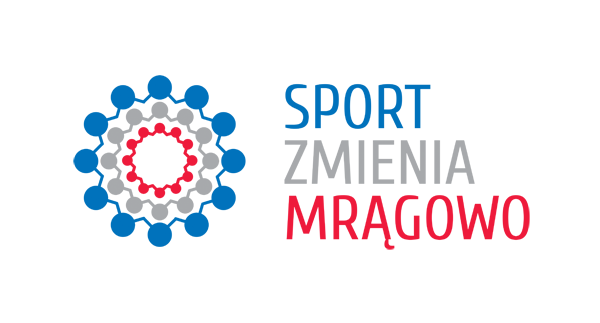 - Seniorzy 18-49 lat (roczniki 2003-1972, bez podziału na wiek i płeć) - Weterani 50+ (rocznik 1971 i starsi, bez podziału na wiek i płeć)- OPEN (pełnoletni, bez podziału na wiek i płeć)6. Wpisowe do turnieju- udział w jednej kategorii – 10 zł.- udział w dwóch kategoriach – 15 zł.7. Warunki uczestnictwa- wszyscy chętni do III ligi związków tenisa stołowego włącznie8. System rozgrywania turnieju- ogólne losowanie, wg którego rozmieszcza się zawodników w „drabince” turniejowej- system pucharowy do dwóch przegranych meczów- finał zamknięty, czyli gra o 3 miejsce z lewej strony „drabinki” turniejowej- mecz do trzech wygranych setów, set do 11 punktów z grą na przewagi od 10, piłeczki plastikowe- sędzia główny ma prawo zmienić system zawodów po zamknięciu listy startowej9. Zasady gry i sędziowania- mecze rozgrywane są zgodnie z przepisami Polskiego Związku Tenisa Stołowego- mecze sędziowane są przez zawodników nieuczestniczących w swoim meczu,- dopuszcza się możliwość rozegrania meczu bez sędziego liczącego, w przypadku wyrażenia zgody na     taką sytuację przez obydwu zainteresowanych zawodników10. Wyróżnienia i nagrody we wszystkich kategoriach- za miejsca 1-3 pamiątkowe dyplomy, medale i puchary i materiały promocyjne miasta- za miejsca 4-6 pamiątkowe dyplomy- zawodnicy z miejsc 1-3 mogą otrzymać nagrody rzeczowe ufundowane przez organizatorów 11. Postanowienia końcowe - wszystkich zawodników obowiązuje strój sportowy, obuwie sportowe na jasnej podeszwie i własny sprzęt do gry- organizatorzy nie ponoszą odpowiedzialności za sprzęt sportowy oraz rzeczy zostawione bez opieki- organizatorzy nie ponoszą odpowiedzialności z tytułu następstw nieszczęśliwych wypadków- przyjazd i ubezpieczenie zawodników na własny koszt- sprawy sporne i nieujęte w Regulaminie rozstrzyga sędzia główny turnieju- zawodnicy są zobowiązani do przestrzegania zasad ustalonych przez gospodarza obiektu- wszystkich obecnych na sali obowiązuje stosowanie się do obostrzeń wynikających z powszechnie obowiązujących przepisów prawa i zasad bezpieczeństwa podczas rozgrywania zawodów sportowych w czasie pandemii COVID-19- udział w turnieju jest jednoznaczny z akceptacją niniejszego Regulaminu i oświadczeniem zawodnika, że nie ma przeciwskazań zdrowotnych do udziału w imprezie 12. Osoby odpowiedzialne za organizację turnieju- Jacek Baczewski – Sędzia Główny Turnieju, zawodnik Country Team Mrągowo, tel. 600 271 005- Jakub Pyśk – inspektor UM, tel. 665 547 300